25 октября 2018 года учительница башкирского языка Янбаева Эльвера Исламовнапровела открытый урок по теме: «Мустай Карим. Осень.»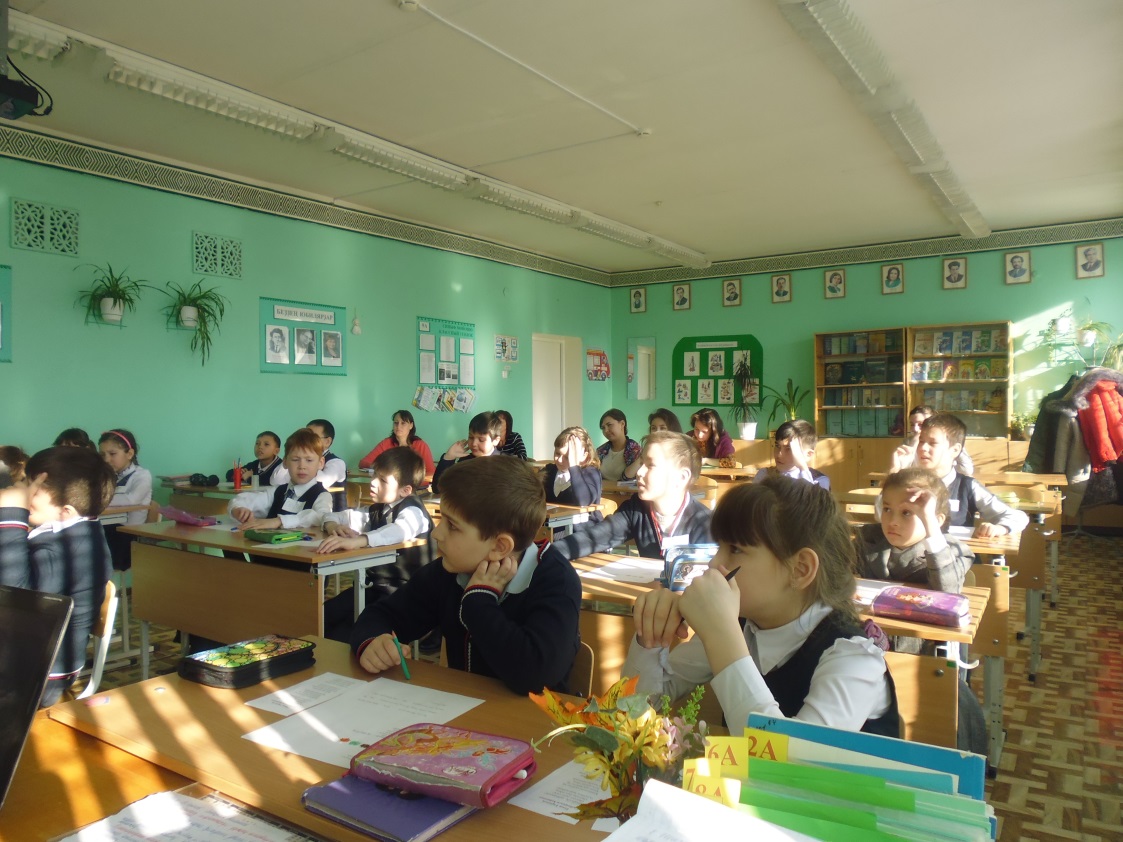 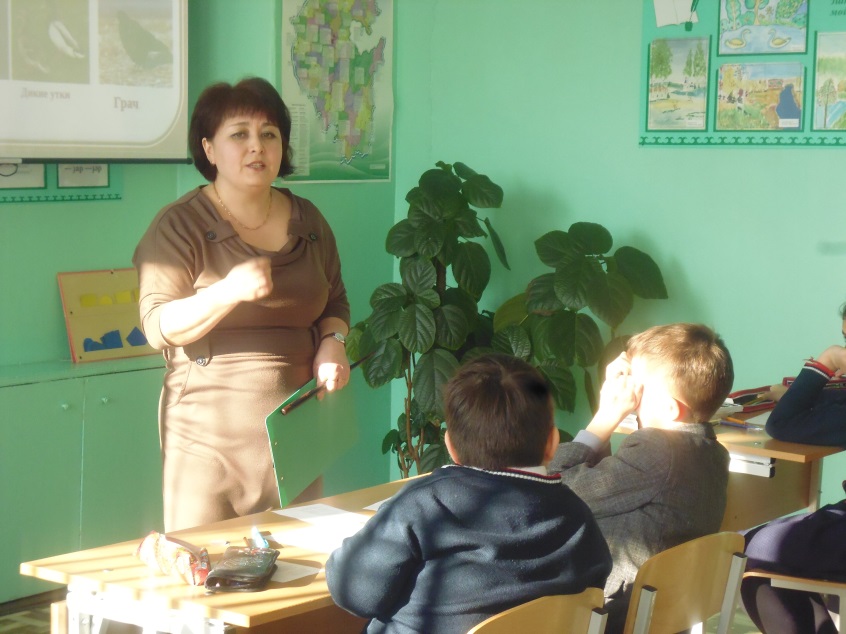 